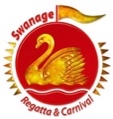                               SWANAGE CARNIVAL SWANAGE 4 MILE - FUN RUNWednesday August 3rd – 18.30START & FINISH – Seafront COURSE: Start on Swanage Seafront - Ulwell Road - Ulwell Caravan site – Darky Lane - Washpond Lane -Herston - High Street - Victoria Avenue –- Finish on Swanage Seafront . The route will be marshalled, lead and rear vehicles with medical back up, water stop at the finish.PRIZES:1st Man 18yrs and over, 1st Lady 18yrs and over1st Male Veteran (over 60yrs), 1st Female Veteran (Over 60yrs)1st Boy aged 15 to 17yrs, 1st Girl aged 15 to 17yrs1st Boy aged 14yrs or under, 1st Girl aged 14yrs or under1st Local Man, 1st Local Lady (BH19 Post Code)RULES:Entrants must be 13 years or older on the race day and are required to abide by the rules and marshals’ directions.No wheeled vehicles, buggies, dogs, following cycles, audio equipment, alcohol or tobacco allowed.The race organizers reserve the right to remove runners that may be acting in such a way that would endanger themselves or other participants.Entrants participate in the race at their own risk and to be medically fit to run.The race organisers, sponsors or any other associated body will not be liable for death, personal injury, loss, damage or expense to participants in this event.Entry forms will not be accepted unless signed by the applicant.The decision of the Race Officials shall be final in the event of a dispute.Race limit is 250ENTRY FEE: - £8 in advance or £10 on the day (Closing date for postal entries: 25th July 2022)Please send entry form to; Swanage 4, Unit 8, Jaden Business Park, Prospect Way, Swanage, BH19 1EJ Please make cheques payable to ‘Swanage Regatta & Carnival’ and include a 9”x6” SAEFull Name:………………………………………………………………………..Address……………………………………………………………...……………………………………………..Post Code……………………………………….Sex: 	Male		FemaleAge of date of race, please tick applicable box:14 or under 		15-17 		18-59 		60 or over Please be aware that official photographers will be taking photographs of this event for publication on our website and future publications. The photographers will be wearing ID Badges, please advise them if you object to your photo being taken.I accept the conditions of entry and acknowledge that the organisers shall not be liable for death, personal injury, loss ordamage as a consequence of my participation in the event, except to personal injury which is caused by the organiser’snegligence.SIGNATURE……………………………………………………….DATE…………………...SIGNATURE OF PARENT/GUARDIAN IF UNDER 18……………………………………